PLAN D’ACTION 2017-2018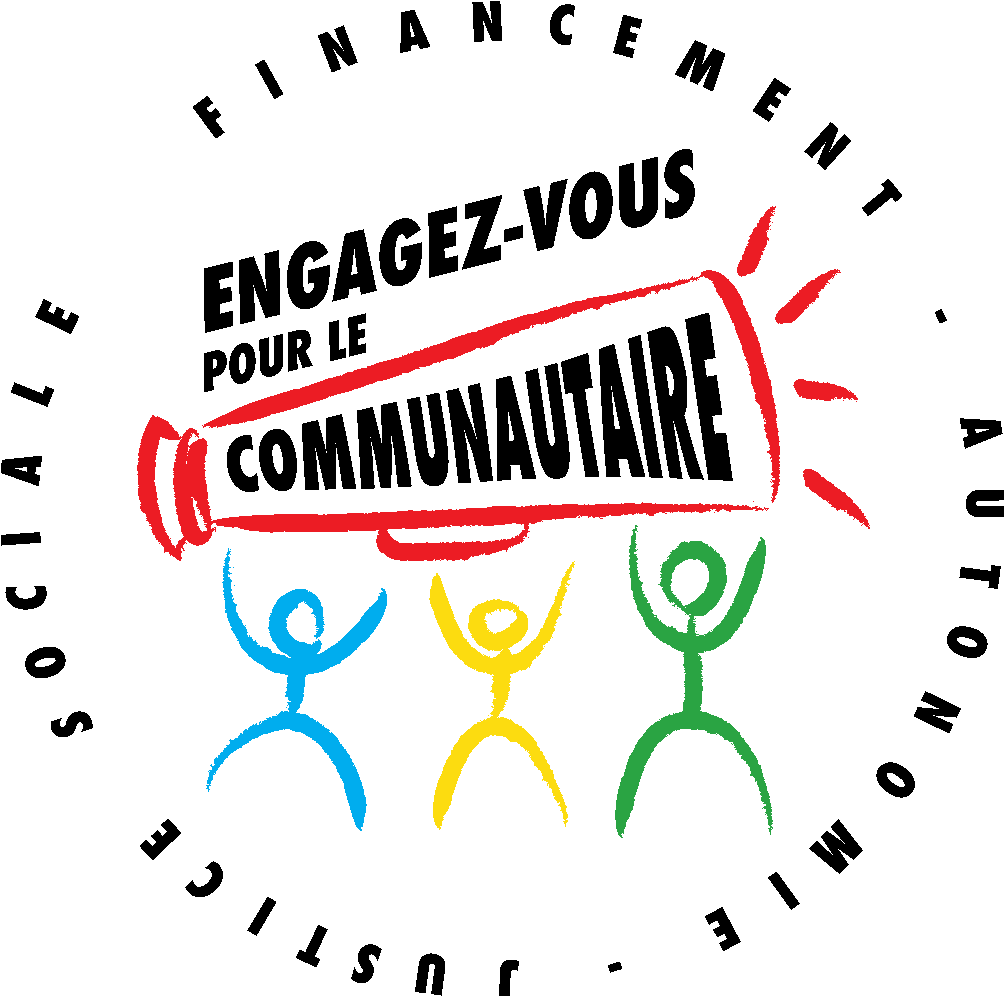 Adopté par le coco national lors de la rencontre du 8 mai 2017 DATE/PÉRIODETYPE D’ACTIONACTIONDESCRIPTIONÀ partir de mai 2017VisibilitéCAMPAGNE FBCampagne de visibilité sur les réseaux sociaux sur le thème du Monopoly.À partir de mai 2017 (toute l’année)Éducation populaireATELIERS D’ÉDUCATION POPULAIREAteliers d’éducation populaire ayant pour objectifs de mobiliser nos membres, nos équipes et nos CA autour des différentes revendications et actions de la campagne.De mai à décembre 2017Recherche d’appuis et d’alliésPÉTITION NATIONALE (Objectif de 65 000 signatures!)Mai : Lancement de la pétition papier 27 Septembre : Lancement de la pétition électronique sur le site de l’Assemblée nationaleMi-décembre : Dépôt de la pétition à l’assemblée nationale et sortie médiatiqueÀ partir d’octobre 2017 Recherche d’appuis et d’alliésDÉCLARATION D’APPUICampagne de signatures auprès de personnalités publiques (économistes, artistes, avocats, etc.) et d’allié(e)s des groupes sociaux (syndicats, mouvements étudiants, etc.).27 septembre 2017MobilisationMANIFESTATION NATIONALE SUIVI D’UNE CHAÎNE HUMAINEManif-action nationale à Québec à partir de 13h sous le thème « Engagez-vous, vous êtes cernés ». D’ici novembre 2017ConsultationCONSULTATION SUR LA GRÈVE DU COMMUNAUTAIREConsultation auprès des groupes de base dans le but d’aller chercher des mandats de principe pour une grève/fermeture/interruption d’activités dans les organismes communautaires. Différentes formes de participation ainsi que différents scénarios vous seront présentés (document de consultation à venir).Octobre et novembre 2017PlanificationPLAN D’ACTION PRÉ-ÉLECTORALRencontre de préparation d’un plan d’action en vue de se préparer aux élections (incluant le développement de nos alliances avec les syndicats, les mouvements étudiants, Main rouge, etc.)7 février 2018MobilisationJOURNÉE D’ACTIONS RÉGIONALESOrganisation d’une journée d’actions régionales prévoyant différentes zones d’activités (rouge, jaune, verte). Possibilité que cette journée soit aussi une journée de grève, selon les résultats de la consultation.